45° Bogen, gezogen  B45-100Verpackungseinheit: 1 StückSortiment: K
Artikelnummer: 0055.0325Hersteller: MAICO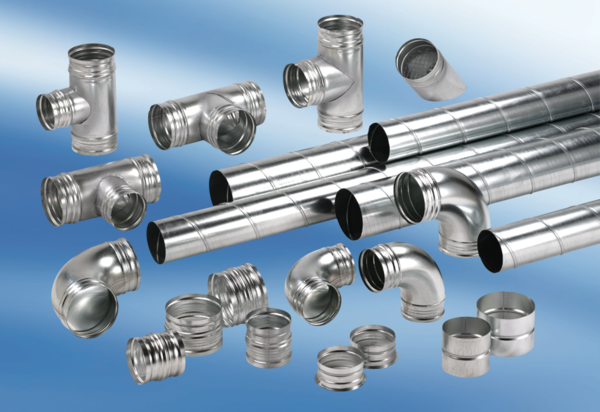 